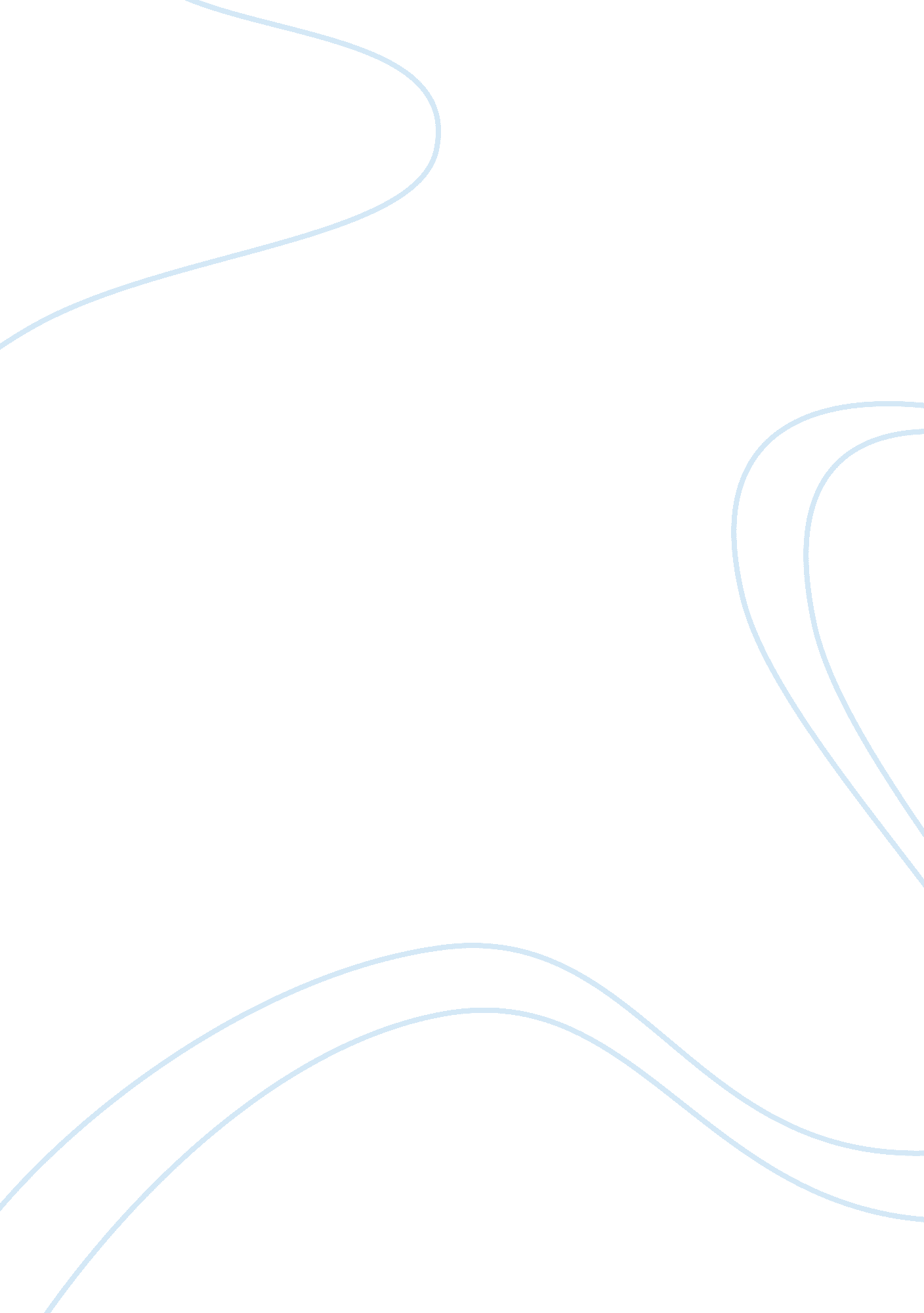 Ralph waldo emerson comparative assignmentHistory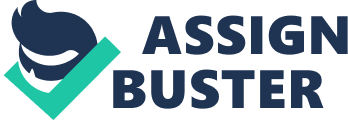 Bob Marled Ralph Wald Emerson essay states, “ A man should learn to detect and watch that gleam of light which flashes across his mind from within, more than the luster of bards and sages. ” (Peg. 19) A man should use those flashes of genius that come from time to time instead of relying on other people’s ideas. “ Get up, Stand up: stand up for your rights! ” Don’t let another person tell you what is and isn’t, people only tell you hat you want to hear. People waste they’re time waiting for something to happen to them when they should be out there making great things happen, not waiting for them. The Anthem – Good Charlotte “ It is easy in the world to live after the world’s opinion; it is easy in solitude to live after your own; but the great man is he who in the midst of the crowd keep with perfect sweetness the independence of solitude. ” (Peg. 23) The worlds opinion is strong but The Anthem is Good Charlotte way of saying I will stay independent, even Hough you’ve told me what to do. Repetition is a way of conforming. When you do the same thing day in and day out you aren’t thinking of the future, you’re trying to stay where you are. Be crazy and misunderstood, the misunderstood of today is the genius of tomorrow. The Times They Are a Changing – Bob Dylan The challenges are growing around the world, if you try to ignore them they don’t simply go away, they only compound. “ Old things pass away. ” (Peg. 28) Is the old or new better. Emerson tells of the acorn and the oak tree, he asks which is better. The oak is already mighty and full of awe, but the acorn has the potential to offer so much more. The same can be said about people is the parent better than the child, the parent already has wisdom while the child is still learning. That child could grow up to be a great man he may be misunderstood now, but the misunderstood of today is the genius of tomorrow. Ralph Wald Emerson Comparative By Godforsaken 